KAKO BRINEM O SVOJEM ZDRAVLJUPOGLEDAJ SLIČICE I ODABERI JE LI TO PONAŠANJE ŠTETNO ILI ZDRAVO ZA TEBE I TVOJE TIJELO.SITUACIJAZDRAVOŠTETNO PUŠENJE CIGARETE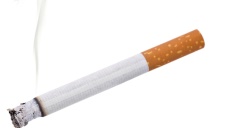 PIJENJE ALKOHOLNIH PIĆA.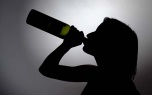 JEDENJE SVIJEŽEG VOĆA I POVRĆA.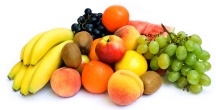 GLEDANJE TELEVIZIJE SATIMA. 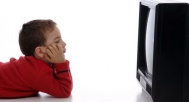 VOŽNJA BICIKLOM. 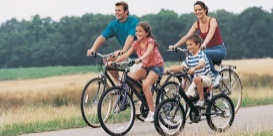 PIJENJE VODE. 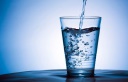 